Checklist:Fill out this application form.Provide two letters of support.Must be received at DATCP by March 14th, 2019. Please send to:Angie Sullivan
Organics and Grazing Specialist
WI DATCP
PO Box 8911
Madison, WI   53708
608-224-5095
Angie.Sullivan@wisconsin.govmk-ad-62.docx 02/15mk-ad-62.docx 02/15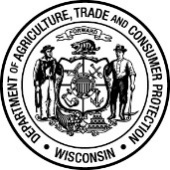 Wisconsin Department of Agriculture, Trade and Consumer ProtectionDivision of Agricultural DevelopmentPO Box 8911,   Madison, WI 53708-8911Phone: (608) 224-5095   Wisconsin Organic Advisory Council - 2019 Nomination Forms. 15.04(l)(c), Stats.Wisconsin Organic Advisory Council - 2019 Nomination Forms. 15.04(l)(c), Stats. I would like the opportunity to serve on the Organic Advisory Council. I would like the opportunity to serve on the Organic Advisory Council. I would like the opportunity to serve on the Organic Advisory Council. I would like the opportunity to serve on the Organic Advisory Council. I would like the opportunity to serve on the Organic Advisory Council. I would like the opportunity to serve on the Organic Advisory Council. I would like the opportunity to serve on the Organic Advisory Council. I nominate (nominee’s name) I nominate (nominee’s name)            to serve on the Council.            to serve on the Council.            to serve on the Council.            to serve on the Council.NOMINEE NAMENOMINEE NAMENOMINEE NAMENOMINEE NAMENOMINEE AFFILIATIONNOMINEE AFFILIATIONNOMINEE AFFILIATIONSTREET ADDRESSSTREET ADDRESSSTREET ADDRESSSTREET ADDRESSCITYSTATEZIPPHONE: (   )     -     E-MAILE-MAILE-MAILE-MAILE-MAILE-MAILIf you are nominating someone else, please provide your contact information:If you are nominating someone else, please provide your contact information:If you are nominating someone else, please provide your contact information:If you are nominating someone else, please provide your contact information:If you are nominating someone else, please provide your contact information:AFFILIATION/FARM NAMEAFFILIATION/FARM NAMEAFFILIATION/FARM NAMEAFFILIATION/FARM NAMEAFFILIATION/FARM NAMESTREET ADDRESSSTREET ADDRESSCITYSTATEZIPPHONE: (   )     -     E-MAILE-MAILE-MAILE-MAILWhat category best describes this individual? What category best describes this individual?  Certified organic farmer Representative of organic consumers Organic business sector representative At-large memberWhat background, experience, and/or education does the nominee bring to the Advisory Council?What interpersonal, organizational, and/or leadership skills would this person bring to the Council?In what capacity/role could the nominee share information and communicate with the constituency he/she represents?Would the nominee be able to attend four all-day meetings annually & contribute time to other OAC subcommittees/activities? Other things we should consider about this person’s nomination: